Karta pracy – Pole powierzchni prostopadłościanu i sześcianu.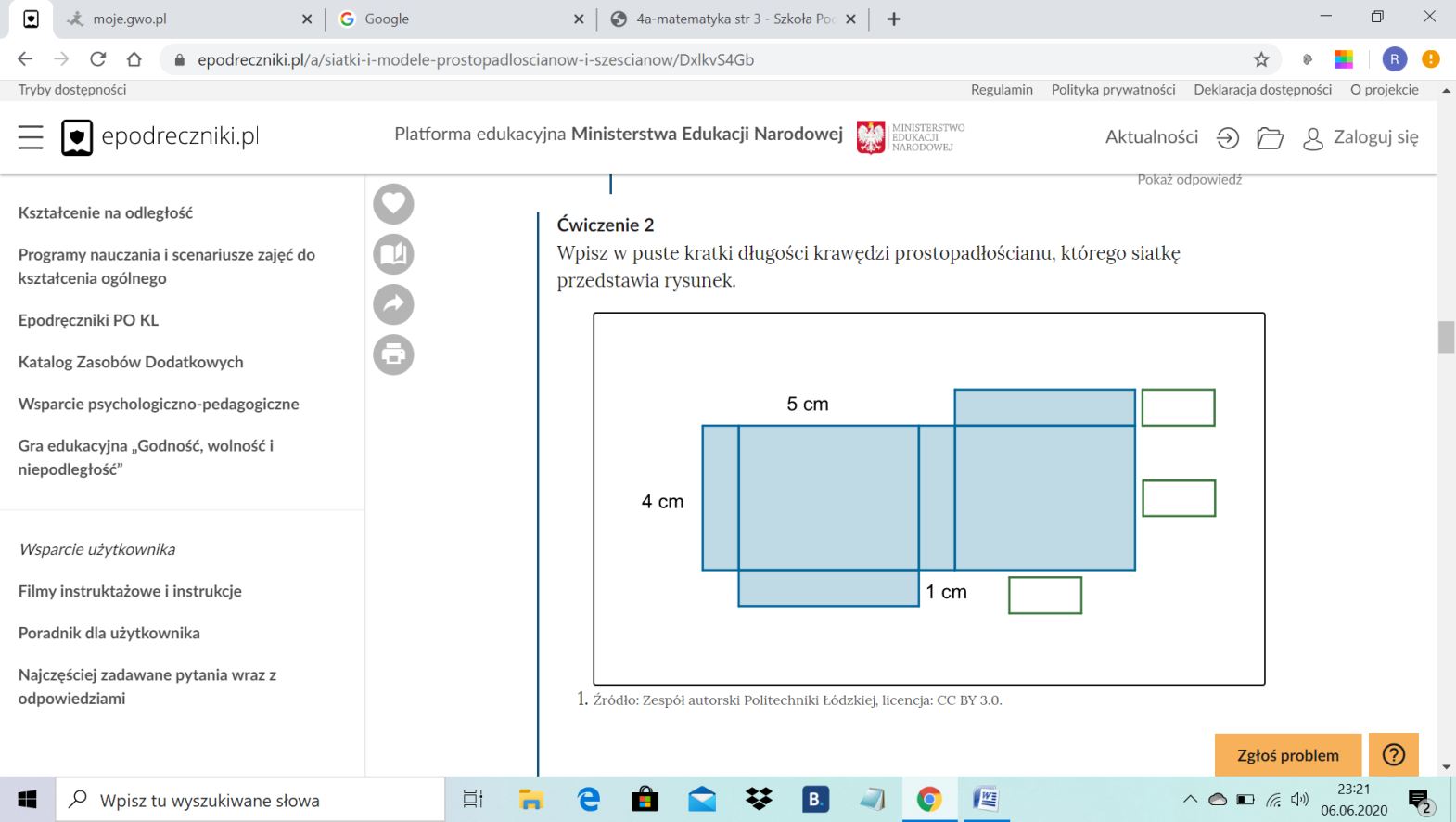 Ćwiczenie 1Przerysuj siatkę prostopadłościanu do zeszytu 
i wpisz w miejsce kratki długości krawędzi.Jakie wymiary ma ten prostopadłościan? Oblicz jego pole powierzchni całkowitej.Ćwiczenie  2 Czy rysunek przedstawia siatkę sześcianu?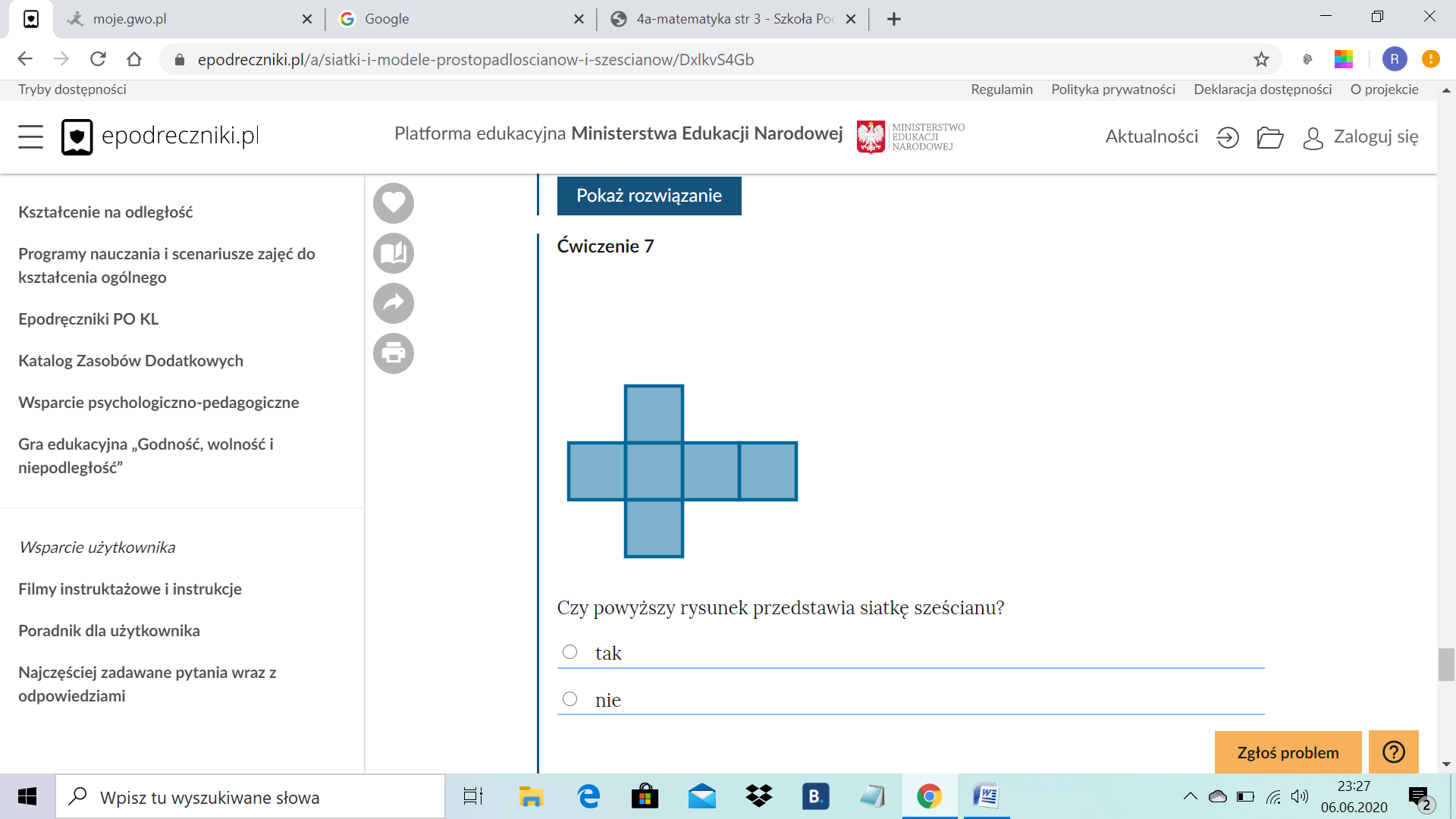 TAK
NIEĆwiczenie 3 Oblicz pole powierzchni sześcianu o krawędzi 4 cm.Ćwiczenie 4 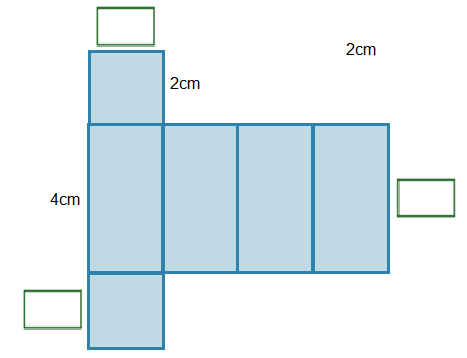 Przerysuj siatkę prostopadłościanu do zeszytu 
i wpisz w miejsce kratki długości krawędzi. Jakie wymiary ma ten prostopadłościan? Oblicz jego pole powierzchni całkowitejĆwiczenie 5
Jaką długość ma krawędź sześcianu, którego pole powierzchni całkowitej wynosi 600cm2.Ćwiczenie 6
Prostopadłościan ma wymiary: 6cm x 4cm x 10 cm. Ile wynosi pole powierzchni jego największej ściany.